TAJEMNÁ  TRUHLA  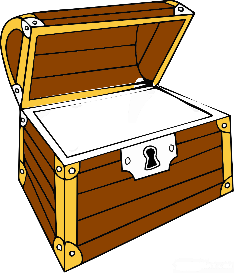 Úkol:  Přiřaď k číslu s textem odpovídající písmeno tajemné truhly.Jsem tajemná truhla, ve které se ukrývá posed.Najdete ve mně pouze jeden hustník – lehce průběžný.Chybí mi studna a ani kámen u mě nenajdete.Jsem tajemná truhla, která obsahuje kupku.Hledejte ve mně také jámu, ale postrádám posed. Můj hustník svítí tmavě zeleně.Jsem tajemná truhla, do které spadl význačný strom.Obsahuji též kámen. Do svých pokladů nedávám bažinu a oplocenku taky u mě nehledejte.Jsem tajemná truhla, ve které se kámen přátelí s krmelcem.Též jámu tajím ve svém vnitřku.Na nejvyšším místě se nepyšní význačný strom.Studna mému kouzlu sílu dodává.Jsem tajemná truhla, ve které se kupka krčí vedle význačného stromu. Můj hustník se lehce zelená.Vyskytuje se ve mně i oplocenka a posed si hlídám na levé straně.Jsem tajemná truhla, ve které se jáma skrývá.Těžko průběžný hustník je mou předností.Posed já do svého obsahu ráda přidávám, význačný strom jsem odmítla.123456